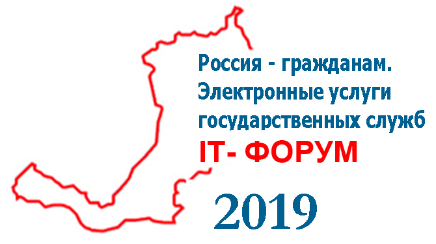 ПРОГРАММАVII Информационного форума «Россия – гражданам. Электронные сервисы государственных служб»Дата: 06 ноября 2019 года.Время: с 09:00 до 16.00.Место проведения: Межрайонная ИФНС России №2 по Республике Бурятия(г. Улан-Удэ, ул. Борсоева, 11а):1 секция – операционный зал Межрайонной ИФНС России №2 по Республике Бурятия (предоставление государственных услуг гражданам, фойе 1 этаж);2 секция – 305 кабинет (Конференция, 3 этаж);3 секция – 305 кабинет (Круглый стол, 3 этаж).09:30–10:00Регистрация участников VII Информационного форума10:00-10.15Открытие 1 секции- Демонстрационная площадка по предоставле-нию государственных услуг для граждан1 секция – Демонстрационная площадка по предоставлению государственных услуг для граждан (время работы: 09:00 – 16:00)1 секция – Демонстрационная площадка по предоставлению государственных услуг для граждан (время работы: 09:00 – 16:00)Работа на выставочных площадках VII Информационного форума,консультации по вопросам получения государственных и муниципальных услуг(Управление Федеральной налоговой службы по Республике Бурятия, Комитет информационных технологий и документальной связи Администрации Главы Республики Бурятия и Правительства Республики Бурятия, Управление Федеральной службы судебных приставов по Республике Бурятия, Министерство внутренних дел по Республике Бурятия, Управление Федеральной службы государственной регистрации, кадастра и картографии по Республике Бурятия, Филиал ФГБУ «ФКП Росреестра» по Республике Бурятия,  Отделение Пенсионного фонда Российской Федерации (государственное учреждение) по Республике Бурятия, Государственное Учреждение - Региональное отделение Фонда социального страхования Российской Федерации по Республике Бурятия, ГБУ «Многофункциональный центр Республики Бурятия по предоставлению государственных и муниципальных услуг», Сбербанк России, Бурятское отделение №8601,  Управление Федеральной почтовой связи  Республики Бурятия, АО Почта России, Партнеры налоговой службы)Работа на выставочных площадках VII Информационного форума,консультации по вопросам получения государственных и муниципальных услуг(Управление Федеральной налоговой службы по Республике Бурятия, Комитет информационных технологий и документальной связи Администрации Главы Республики Бурятия и Правительства Республики Бурятия, Управление Федеральной службы судебных приставов по Республике Бурятия, Министерство внутренних дел по Республике Бурятия, Управление Федеральной службы государственной регистрации, кадастра и картографии по Республике Бурятия, Филиал ФГБУ «ФКП Росреестра» по Республике Бурятия,  Отделение Пенсионного фонда Российской Федерации (государственное учреждение) по Республике Бурятия, Государственное Учреждение - Региональное отделение Фонда социального страхования Российской Федерации по Республике Бурятия, ГБУ «Многофункциональный центр Республики Бурятия по предоставлению государственных и муниципальных услуг», Сбербанк России, Бурятское отделение №8601,  Управление Федеральной почтовой связи  Республики Бурятия, АО Почта России, Партнеры налоговой службы)2 секция – Конференция «Обмен опытом по предоставлению гражданам государственных услуг в электронном виде» (время работы: 10:15 – 11:42)2 секция – Конференция «Обмен опытом по предоставлению гражданам государственных услуг в электронном виде» (время работы: 10:15 – 11:42)10:15-10:25Приветственное слово Главы Республики Бурятия - Председателя Правительства Республики Бурятия Цыденова Алексея СамбуевичаПриветственное слово Главного Федерального инспектора по Республике Бурятия Ромахина Сергея АлександровичаДоклады:Доклады:10:25–10:40«Налоговая служба и цифровая экономика»Мангутов Бадма Цырендашиевич, Заместитель руководителя Управления Федеральной налоговой службы по Республике Бурятия10:40–10:47«Электронные услуги в цифровой трансформации»Андронов Валерий Владимирович, Председатель Комитета информационных технологий и документальной связи Администрации Главы Республики Бурятия и Правительства Республики Бурятия10:47–10:54«О проекте электронный сервис «Онлайн помощь при инвалидности»Абдыева Людмила Валерьевна, И.о. заместителя Управляющего Государственного Учреждения - Региональное отделение Фонда социального страхования Российской Федерации по Республике Бурятия10:54-11:08«Мини – МФЦ РБ как модель цифрового социального пространства»Шагдурова Дарима Валерьевна – Заместитель управляющего Отделения Пенсионного фонда Российской Федерации (государственное учреждение) по Республике Бурятия«Электронная трудовая книжка – одно из направлений Программы «Цифровая экономика»»Барнадаев Вячеслав Анатольевич – Заместитель управляющего Отделения Пенсионного фонда Российской Федерации (государственное учреждение) по Республике Бурятия11:08-11:15«Изменения в законодательстве в сфере предоставления государственных услуг Росреестра в электронном виде»Хайруллина Сарра Константиновна, Заместитель руководителя Управления Федеральной службы государственной регистрации, кадастра и картографии по Республике Бурятия11:15–11:29 «Предоставление государственных услуг МВД России по линии обеспечения безопасности дорожного движения»Югов Павел Петрович, Начальник Управления ГИБДД МВД по Республике Бурятия«Организация предоставления государственных услуг по линии информационно – справочной работы в электронном виде»Тугаринова Галина Александровна, Начальник информационного центра МВД по Республике Бурятия11:29-11:36 «Государственные услуги в электронной форме Федеральной службы судебных приставов России. Предоставление информации по находящимся на исполнении исполнительным производствам в отношении физического и юридического лица»Шабанов Николай Семенович, Заместитель руководителя Управления Федеральной службы судебных приставов по Республике Бурятия – заместитель главного судебного пристава Республики Бурятия11:36–11:42Заключительное слово Главы Республики Бурятия - Председателя Правительства Республики Бурятия Цыденова Алексея СамбуевичаЗаключительное слово Главного Федерального инспектора по Республике Бурятия Ромахина Сергея Александровича                                                       Перерыв 15 мин.                                                                                          Перерыв 15 мин.                                   3 секция – Круглый стол. Обмен опытом по предоставлению гражданам государственных услуг в электронном виде(время работы: 12:00 – 12:45)3 секция – Круглый стол. Обмен опытом по предоставлению гражданам государственных услуг в электронном виде(время работы: 12:00 – 12:45)12.00-12.05Вступительное слово Заместителя руководителя УФНС России по Республики Бурятия Мангутова Бадмы Цырендашиевича12.05-12.10«Электронная регистрация юридических лиц и индивидуальных предпринимателей. Просто. Выгодно. Удобно»Федорова Наталья Семеновна, Заместитель начальника отдела Управления Федеральной налоговой службы по Республике Бурятия12.10-12.15«Имущественные налоги».Рязанов Сергей Алексеевич, Начальник отдела Управления Федеральной налоговой службы по Республике Бурятия12.15-12.20«Основные изменения налогового законодательства с 01.01.2020 в части НДФЛ и страховых взносов».Трускова Светлана Намсараевна, начальник отдела налогообложения доходов физических лиц и администрирования страховых взносов 12.20-12.25«Электронные сервисы Росреестра»Харанутова Марина Батожаргаловна, Ведущий специалист – эксперт Управления Федеральной службы государственной регистрации, кадастра и картографии по Республике Бурятия12.25-12.30«Услуги удостоверяющего центра Кадастровой палаты»Заиграев Артем Павлович, Начальник отдела Филиала ФГБУ «Федеральная кадастровая палата Росреестра» по Республике Бурятия12.30-12.35«Государственный информационный ресурс бухгалтерской финан-совой отчетности»Дансарунова Галина Цырендоржиевна, начальник аналитического отдела Управления Федеральной налоговой службы по Республике Бурятия  12.35-12.40«Об организации работы по информационному взаимодействию с ЕГИССО»Халбаева Ксения Александровна, руководитель группы по обес-печению работы государственных информационных систем Отделения Пенсионного фонда Российской Федерации (Государственное учреждение) по Республике Бурятия12.40-12.45Партнеры УФНС России по Республике Бурятия3 секция – Демонстрационная площадка государственных услуг ФОИВ для граждан (время работы: 09:00 – 16:00)3 секция – Демонстрационная площадка государственных услуг ФОИВ для граждан (время работы: 09:00 – 16:00)